Computing Technology Stage 5 (Year 10) – sample assessment task 1 notificationSoftware development – creating games and simulations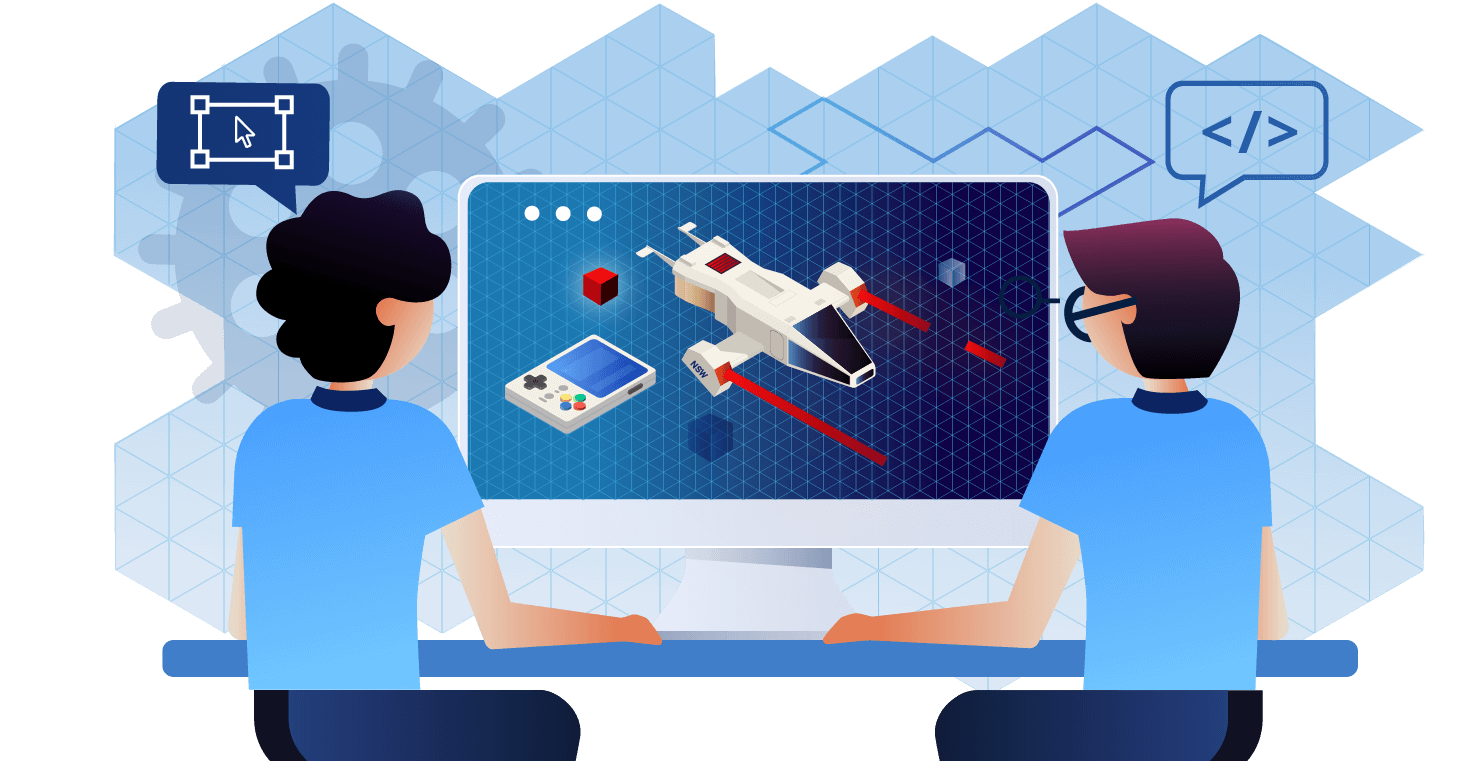 Task descriptionType of task: creating games and simulations research task and prototypeOutcomes being assessed:A student:understands how innovation, enterprise and automation have inspired the evolution of computing technology CT5-EVL-01applies computational, design and systems thinking to the development of computing solutions CT5-THI-01Computing Technology 7–10 Syllabus © NSW Education Standards Authority (NESA) for and on behalf of the Crown in right of the State of New South Wales, 2022.Suggested weighting: 15%Students will research the game Pac-Man and investigate its structure and impact on society, communicating their findings through a presentation. Students will create a user interface design for an arcade style game considering the inputs and outputs, including a menu screen and playable area.Students are to discuss the history of the Pac-Man game, created in the 1980s and its impact on the game industry at the time of release. Understanding Pac-Man gives the opportunity to look at mazes and data structure, and control structures to navigate and score.Students demonstrate an understanding of the hardware available at the time and how its limitations affected the processing involved in the ghosts.Students will then discuss links between these early games and our current gaming environment.Submission detailsStudents can submit their work digitally.Steps to successTable 1 – assessment preparation scheduleWhat is the teacher looking for?The teacher is looking for a demonstration of understanding on how the tools available to game designers have changed over time, and how the games offered have also changed as a result.The teacher is looking for an appreciation of how creativity can overcome limitations when designing games and provide engaging experiences. Overcoming limitations is outlined and then utilised in the production of screen designs for your own game.Marking guidelinesTable 2 – assessment marking guidelinesStudent-facing rubricTable 3 – rubric for assessmentStudent support materialResources include:Teacher resource with scaffolds, templates and graphic organisers for completing the taskTeacher resource with additional information to support student understandingProgram of learning.This assessment is also an opportunity to show and reference other platforms that use Pac-Man-style games:Pac-Man | Microsoft MakeCode: micro:bitMinecraft Computer Science Kit | Minecraft EducationMaze Runner 2D | Invent with Python.Additionally, the teacher could provide students with the Pacman Ghost Algorithm to turn into a flowchart.Additional informationThis resource has been developed to assist teachers in NSW Department of Education schools to create learning that is contextualised to their classroom. It can be used as a basis for the teacher’s own program, assessment, or scope and sequence, or be used as an example of how the new curriculum could be implemented. The resource should be used with timeframes that are created by the teacher to meet the overall schedules of assessment.For additional support or advice, contact the TAS curriculum team by emailing TAS@det.nsw.edu.au.Assessment adviceAssessment is a powerful tool to measure student learning and plan for the next stages in the learning process. Some considerations in using parts of this assessment notification are:Consider the skills, knowledge, and understanding students need to complete the task, and see where there are opportunities for them to refine these through ongoing feedback in the learning sequences associated with the assessment task.Ensure the language and readability of the task presents an appropriate challenge for the students the task is being used with. Direct, plain English will allow the greatest number of students to access the task independently.Marking guidelines should directly reflect the success criteria and outcomes of the task and align with appropriate levels of achievement for the relevant stage.When constructing or adjusting the marking guidelines and/or rubric, try to keep active verbs like ‘do’, ‘say’, ‘make’, or ‘write’ in mind to measure student performance at each level. This will help to avoid subjective language.Assessment as a learning opportunityAssessment can provide ways for students to use formal and informal feedback and self-assessment to help them understand where they are in their learning, where they are going, and how they are going to get there. It is essential that students receive feedback on their performance in the task and have opportunity to clarify and plan the next steps in learning.Clear and explicit marking rubrics can support effective self-assessment in relation to the learning intentions and success criteria assisting students to become owners of their own learning. Students can then build their capacity for individual goal setting, which includes students asking questions such as, ‘What do I need to improve?’ and ‘What is my next step?’ (CESE Growth goals setting – what works best in practice).Greater learning gains may be made when teachers provide explicit descriptive feedback to students in a timely manner. This feedback supports students in forming their learning goals as well as helping the teacher to plan for the next iteration of the teaching and learning cycle.Differentiation adviceDifferentiated learning can be enabled by differentiating the assessment approach to content, process and product. Reasonable adjustments of assessment for students with disability is a legal requirement under the Disability Standards for Education 2005 (Cth). For students with a disability, adjustment in assessment tasks should be made through the Collaborative curriculum planning process. For more information on differentiation, go to Differentiating learning and Differentiation. When using this resource, teachers can use a range of adjustments to ensure a personalised approach to student learning.Some common adjustments are available through the Inclusive Practice hub assessment and reporting site.The HPGE Differentiation Adjustment Tool and Differentiation Package can assist teachers to decide how to provide extension and additional challenge for High Potential and Gifted (HPG) students.The steps below may be useful to consider when creating access opportunities for all students:remove unnecessary words or imagessimplify any tricky words or make a glossary of subject-specific wordsreduce the lexical density of the steps and use student-friendly languagechunk large passages of reading or offer alternate ways of representing the information, such as a visualmake the task description a checklist with numbered stepslimit options and/or reduce the number of choices students need to make independently.Support and alignmentResource evaluation and support: all curriculum resources are prepared through a rigorous process. Resources are periodically reviewed as part of our ongoing evaluation plan to ensure currency, relevance and effectiveness. For additional support or advice contact the TAS curriculum team by emailing TAS@det.nsw.edu.au.Alignment to system priorities and/or needs: School Excellence Policy, School Success Model.Alignment to the School Excellence Framework: this resource supports the School Excellence Framework element of assessment (formative assessment, summative assessment, student engagement).Alignment to Australian Professional Teaching Standards: this resource supports teachers to address Australian Professional Teaching Standards 5.1.2, 5.4.2.Consulted with: Curriculum and Reform and subject matter expertsNSW Syllabus: Computing Technology 7–10Syllabus outcomes: CT5-EVL-01, CT5-THI-01.Author: TAS, Curriculum Secondary Learners, Curriculum ReformPublisher: State of NSW, Department of EducationResource: Assessment task notificationRelated resources: further resources to support Computing Technology Stage 5 can be found on the TAS curriculum page.Professional learning: relevant professional learning is available through the TAS statewide staffroom.Creation date: 2023Rights: © State of New South Wales, Department of EducationEvidence baseThis resource contains NSW Curriculum and syllabus content. The NSW Curriculum is developed by the NSW Education Standards Authority. This content is prepared by NESA for and on behalf of the Crown in right of the State of New South Wales. The material is protected by Crown copyright.Please refer to the NESA Copyright Disclaimer for more information https://educationstandards.nsw.edu.au/wps/portal/nesa/mini-footer/copyright.NESA holds the only official and up-to-date versions of the NSW Curriculum and syllabus documents. Please visit the NSW Education Standards Authority (NESA) website https://educationstandards.nsw.edu.au/ and the NSW Curriculum website https://curriculum.nsw.edu.au/home.Computing Technology 7–10 Syllabus © NSW Education Standards Authority (NESA) for and on behalf of the Crown in right of the State of New South Wales, 2022.Brookhart SM (2018) ‘Appropriate Criteria: Key to Effective Rubrics’, Frontiers in Education, 3(22):1–12, doi:10.3389/feduc.2018.00022, accessed 29 August 2022.CESE (Centre for Education Statistics and Evaluation) (2020) What works best: 2020 update, NSW Department of Education, accessed 29 August 2022.CESE (Centre for Education Statistics and Evaluation) (2020) What works best in practice, NSW Department of Education, accessed 29 August 2022.CESE (Centre for Education Statistics and Evaluation) (2021) Growth goal setting – what works best in practice, NSW Department of Education, accessed 29 August 2022.Fisher D and Frey N (1 November 2009) ‘Feed Up, Back, Forward’, ASCD (Association for Supervision and Curriculum Development): Educational Leadership magazine, accessed 9 May 2023.Griffin P (2017) Assessment for Teaching, Cambridge University Press, Port Melbourne, Victoria.Hattie J and Timperley H (2007) ‘The Power of Feedback’, Review of Educational Research, 77(1): 81-112, doi:10.3102/003465430298487.Panadero E and Jonsson A (2013) ‘The use of scoring rubrics for formative assessment purposes revisited: A review’, Educational Research Review, 9:129–144, doi:10.1016/j.edurev.2013.01.002, accessed 29 August 2022.Sherrington T (2019) Rosenshine’s Principles in Action, John Catt Educational Limited, Woodbridge, UK.Wiliam D (2017) Embedded Formative Assessment, 2nd edn, Solution Tree Press, Bloomington, IN.ReferencesMicrosoft (2022) Pac-Man, MakeCode: micro:bit website, accessed 24 August 2023.Minecraft Education (2023) ‘Minecraft Computer Science Kit’, Resources: Teaching and Learning Activities, Minecraft Education website, accessed 24 August 2023.Sweigart A (2023) ‘Maze Runner 2D’, The Big Book of Small Python Projects, Invent with Python website, accessed 24 August 2023.101 Computing (2017) Pacman Ghost Algorithm, 101 Computing website, accessed 24 August 2023.© State of New South Wales (Department of Education), 2023The copyright material published in this resource is subject to the Copyright Act 1968 (Cth) and is owned by the NSW Department of Education or, where indicated, by a party other than the NSW Department of Education (third-party material).Copyright material available in this resource and owned by the NSW Department of Education is licensed under a Creative Commons Attribution 4.0 International (CC BY 4.0) license.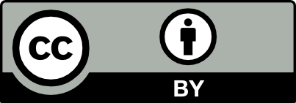 This license allows you to share and adapt the material for any purpose, even commercially.Attribution should be given to © State of New South Wales (Department of Education), 2023.Material in this resource not available under a Creative Commons license:the NSW Department of Education logo, other logos and trademark-protected materialmaterial owned by a third party that has been reproduced with permission. You will need to obtain permission from the third party to reuse its material.Links to third-party material and websitesPlease note that the provided (reading/viewing material/list/links/texts) are a suggestion only and implies no endorsement, by the New South Wales Department of Education, of any author, publisher, or book title. School principals and teachers are best placed to assess the suitability of resources that would complement the curriculum and reflect the needs and interests of their students.If you use the links provided in this document to access a third-party's website, you acknowledge that the terms of use, including licence terms set out on the third-party's website apply to the use which may be made of the materials on that third-party website or where permitted by the Copyright Act 1968 (Cth). The department accepts no responsibility for content on third-party websites.StepsWhat I need to do/when I need to do itCompare old hardware to currentExplore how the changing needs of society have influenced the development of games and simulations, including the impact of simulations and games on a range of industries.Produce a presentation outlining the differences between hardware from the 1980s and now and how it has affected games available then to now.Elaborate on how this has affected the general audience for games over time.Specify the non-functional requirements of a game or simulation.Examples includeage suitabilitymotivation or immersionvisual appeal of a game world.Understand Ghost Artificial Intelligence (AI)Using flowcharts, explain the logic that the 4 ghosts in Pac-Man followed.Discuss the AI effectWrite a brief report outlining how these predefined algorithms created a simple AI and the resulting experience for the player.Elements of an arcade style gameDiscuss the elements that make up an arcade style game and how the elements have been implemented into Pac-Man.Some examples includecore gameplay looplevelsself-contained progressionsimple controlsliveshigh score trackingover the top gameplayincreasing difficulty.Graphical User Interface (GUI) screen designsProvide 3 different screen designs for an arcade style game. The screen designs must include a menu screen and game area. GradeMarking guideline descriptorsAThe student demonstrates an extensive understanding of how hardware and software impact the ability of a product to fulfil the needs of users.The student skilfully applies appropriate processes to outline the logic controlling the ghosts through flowcharts.The student develops highly effective screen designs using computational, design and systems thinking skills for the arcade game.The student selects relevant data, media and processes to effectively communicate information in a range of contexts.BThe student demonstrates a thorough understanding of how hardware and software impact the ability of a product to fulfil the needs of users.The student applies appropriate processes to outline the logic controlling the ghosts through flowcharts.The student develops effective screen designs using computational, design and systems thinking skills for the arcade game.The student selects relevant data, media and processes to communicate appropriate information in a range of contexts.CThe student demonstrates an understanding of how hardware and software impact the ability of a product to fulfil the needs of users.The student applies processes to outline the logic controlling the ghosts.The student develops screen designs using computational, design and/or systems thinking skills.The student selects appropriate data, media and processes to communicate information in a range of contexts.DThe student demonstrates a basic understanding of how hardware and software impact the ability of a product to fulfil the needs of users.The student implements basic processes to outline the logic controlling the ghosts.The student implements basic elements screen designs using computational, design and/or systems thinking skills.The student uses data to communicate basic information.EThe student identifies features of hardware and software that impact the experience of the user.The student identifies some characteristics of the logic controlling the ghosts.The student implements very basic elements screen designs using computational, design and/or systems thinking skills.The student uses data to communicate information in a very limited way.CriteriaLimitedBasicSoundHighOutstandingComparison of technology and software and its impact on user experienceAn attempt is made to identify characteristics of hardware and software with some relation to the user interface.The student provides a basic comparison that identifies hardware available in the past and identifies characteristics of games from then and now.The student outlines the differences between modern and past hardware with sound analysis of how the games have changed and its impacts on audiences.The student provides a good discussion of the differences between hardware from past and present with solid analysis of its impact on games and the audience. The student’s comparison of hardware and software from 2 distinct time periods is outlined extensively and clearly discusses their effects on the user experience. The comparison is well written and engaging.Explanation of Ghost AIThe student identifies characteristics of the logic of the ghosts. There is an attempt to express the logic by way of flowcharts.The student describes the Ghost AI that identifies characteristics of their behaviour with some mention of the capabilities of the hardware and software.The student explains the Ghost AI with a sound outline of their behaviour. Some ideas are presented for how modern technology would impact their capabilities.The student creates a solid discussion of the behaviour of the Ghost AI and how modern technology would impact their capabilities.The student’s explanation of the Ghost AI is thorough and expressed in a highly efficient manner. Well-thought-out ideas are presented for how the Ghost AI would be impacted by modern technology.Elements of an arcade style gameThe student identifies elements of an arcade game which are discussed with an attempt to demonstrate how elements are present in Pac-Man.The student identifies correct elements of an arcade game which are discussed with a demonstration of how elements are present in Pac-Man.The student explains elements that make up an arcade-style game. They present, with some links, how the elements have been implemented into Pac-Man.The student explains elements that make up an arcade-style game. They demonstrate clear links to how the elements have been implemented into Pac-Man.The student discusses elements that make up an arcade-style game which is thorough and shows depth of understanding. They demonstrate clear links to how the elements have been implemented into Pac-Man.Development screen designsThe student produces screen designs that have the intention of a UI.The student produces screen designs that link to the idea of a UI.The student produces screen designs that show how the UI for the game can be presented.The student produces screen designs that offer a varied set of ideas, showing thought into the needs of the player.The student produces screen designs that consider the needs and goals of the player and present a broad and creative set of ideas for how the UI could be implemented.